Publicado en Valencia el 15/01/2018 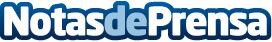 La nueva oferta televisiva potencia los deportes minoritariosSi la TDT fue todo un soplo de aire fresco para aquellas personas que consumían contenidos relacionados con el deporte, la llegada de las plataformas de pago no lo han sido menos. Sobre todo para aquellos que sienten un interés por los deportes minoritariosDatos de contacto:Hockey SesionTienda Online de Hockey622 245 842Nota de prensa publicada en: https://www.notasdeprensa.es/la-nueva-oferta-televisiva-potencia-los Categorias: Nacional Televisión y Radio Valencia Entretenimiento Otros deportes http://www.notasdeprensa.es